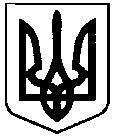 СВАТІВСЬКА МІСЬКА РАДАВИКОНАВЧИЙ КОМІТЕТРОЗПОРЯДЖЕННЯВід «08» жовтня 2018 р.   	                м. Сватове                                               № 205   Про святкування Дня захисникаУкраїни та Дня Українського козацтва       З метою вшанування мужності та героїзму захисників незалежності і територіальної цілісності України, військових традицій і звитяг українського народу, сприяння зміцненню патріотичного духу у суспільстві, керуючись ст. 32 Закону України «По місцеве самоврядування в Україні»  ЗОБОВ’ЯЗУЮ:Провести цикл заходів, присвячених Дню захисника України та Дню Українського козацтва:провести зустріч - вшанування родин учасників АТО з врученням сувенірної продукції та продуктових наборів. Місце проведення – етно-центр «Слобожанська хата» , 11.10 2018 о 10-00 год. Відповідальний – т.в.о. директора МККіД Ляхов С. В.;упорядкувати місця поховань воїнів Другої світової війни на кладовищах міста, пам’ятники та пам’ятні знаки на території міста Сватове.  Відповідальний – директор КП «Сватове-благоустрій» Беденко І.В.; здійснити покладання вінків та корзин квітів до могил загиблих та померлих учасників АТО;провести спартакіаду з атлетичних видів спорту серед учнів ЗОШ міста  14 жовтня 2018 р о 9-00 на стадіоні «Нива». Відповідальний – т.в.о. директора МККіД Ляхов С.В..Нагородити листами Подяки Сватівського міського голови військовослужбовців  з врученням їм грошової винагороди у сумі 500 грн.. Фінансово-розрахунковому відділу Сватівської міської ради виділити кошти на організацію та проведення урочистих заходів  згідно кошторису та наданих первинних документів.Видатки віднести за рахунок коштів спеціального та загального фондів, передбачених бюджетом Сватівської міської ради на 2018 рік на фінансування міської культурно-мистецької  програми  «Відродження України починається з відродження духовності» на 2018 рік.Контроль за виконанням даного розпорядження покласти на першого заступника міського голови Л. В. Жаданову.Сватівський міський голова 						    Є. В. Рибалко